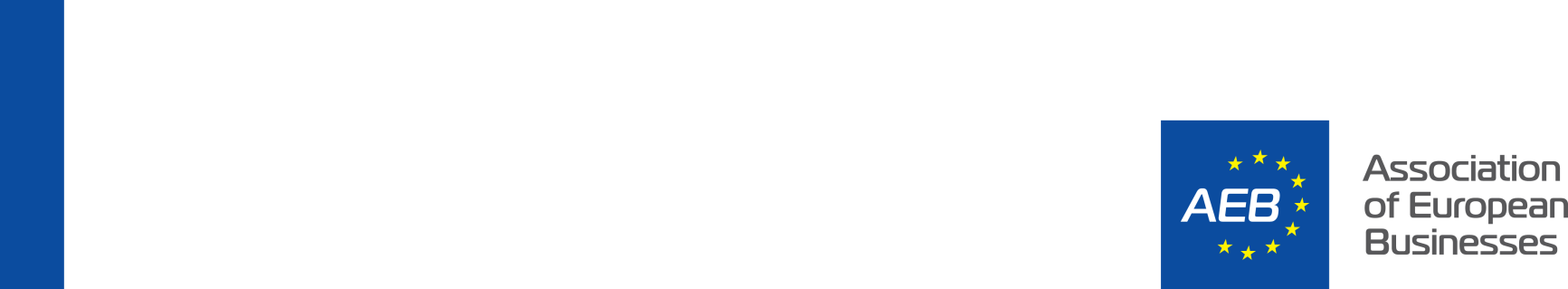 ВОПРОСЫ КОМИТЕТА АЕБ ПО ТРАНСПОРТУ И ТАМОЖНЕ ДЛЯ ОБСУЖДЕНИЯ НА ВСТРЕЧЕ С ВЛАДИМИРОМ АНАТОЛЬЕВИЧЕМ ГОШИНЫМ,МИНИСТРОМ ПО ТАМОЖЕННОМУ СОТРУДНИЧЕСТВУЕВРАЗИЙСКОЙ ЭКОНОМИЧЕСКОЙ КОМИССИИ 11 июня 2014 г. в 12 ч.Место проведения: Евразийская экономическая комиссия, yл. Летниковская дом. 2, стр. 2. Таможенный кодекс Таможенного союза: текущий статус. 1) Вопросы касательно развития института Уполномоченного экономического оператора (далее – УЭО). Предложение АЕБ к текущей редакции проекта Главы ТК ТС по УЭО (далее – проект). Принимать во внимание при рассмотрении вопроса о включении в реестр УЭО/ приостановлении действия свидетельства УЭО/ исключении юридического лица из реестра УЭО, соотношение наложенных административных штрафов к суммарным объемам внешнеэкономической деятельности данного юридического лица.То есть установить некий порог в процентном выражении от среднегодовой суммы задекларированных товаров. 2) Возможность автоматической регистрации и автоматического выпуска деклараций. Вопросы касательно декларирования экспресс – грузов:  Декларирование экспресс-грузов в электронной форме. В настоящий момент Решение Комиссии ТС от 20.05.2010 г. № 263 не предусматривает декларирование экспресс-грузов в электронном виде. Внедрение системы электронного декларирования экспресс грузов позволит ускорить процедуру таможенного оформления при условии ограничения количества предоставляемых документов: коммерческий (инвойс) и товаросопроводительный документ (накладная). 2) Декларирование товаров перемещаемых физическими лицами для личного пользования с применением реестра экспресс грузов, аналогично реестру экспресс-грузов юридических лиц (см. п.1). 3)  Определение «низкой стоимости» товаров так называемого de-minimus. Большинство таможенных администраций не включают в таможенную стоимость товаров до определенного предела (22 Евро, 150 Евро, 1000 долларов США и т.п.) сумму транспортных расходов и не требуют предоставления документов и не попадают под торговые ограничения.4)  Подтверждение таможенной стоимости экспресс-грузов в случае если они пересылаются безвозмездно без заключения внешнеторговой сделки.5)   Подтверждение безопасности для товаров, ввозимых в единичных количествах.6)   Подтверждение стоимости в отношении товаров с низкой стоимостью. Позиция Евразийской экономической комиссии по вопросу легализации параллельного импорта на территории Таможенного союзаВ настоящее время с новой силой обсуждается возможность изменение принципа исчерпания прав на товарные знаки с регионального (национального) на международный как в России, так и на уровне Таможенного союза. Дискуссия ведётся уже несколько лет, однако сторонники данных изменений (сторонники либерализации параллельного импорта) пока не представили подтверждённые факты в пользу введения международного принципа исчерпания прав. Бизнес-сообщество, в частности, компании-члены АЕБ, выступает единым фронтом против либерализации параллельного импорта. Такая позиция связана с прогнозируемым негативными последствиями в случае либерализации, что было подтверждено недавними исследованиями, в т.ч. исследованием Минпромторга России, АЕБ, Высшей школы экономики, а также исследованиями в рамках ЕС (например, NERA). Какова вероятность пересмотра принципа исчерпания прав с регионального на международный в рамках Таможенного союза/Евразийского экономического союза? Какова позиция ЕЭК по данному вопросу?Мы просили бы руководство ЕЭК сохранить региональный принцип исчерпания прав, который закреплён сейчас в ст.13 Соглашения о единых принципах регулирования в сфере охраны и защиты прав интеллектуальной собственности и заложен в Приложении 23 об охране и защите прав на объекты интеллектуальной собственности к Договору о Евразийском экономическом союзе.Обсуждение проекта программы визита делегации ЕЭК при участии АЕБ в Кельн, Германия (сентябрь 2014 г.)- встреча с Таможенной службой Германии - посещение таможенного хаба Аэропорта Кельна Бонн- участие в мероприятии «8-й Международный день внешней экономики земли Северный Рейн-Вестфалия 2014»- иные мероприятия